Низомий номидаги Тошкент давлат педагогика университети “Тарих ва уни ўқитиш методикаси” кафедраси қошидаги ўқув-услубий семинарининг  1-йиғилиш Б А  Ё Н Н О М А С И“11” 05.  2020 йил                              Тошкент шаҳри         Йиғилиш раиси                   С.Тиллабоев         Йиғилиш котиби                  Ш.Саимназаров Йиғилишда қатнашганлар: Кафедра мудири т.ф.н. С.Тиллабоев, т.ф.д., проф Э.З. Нуриддинов, т.ф.н. доц. У.Мансуров, т.ф.н. доц. В.Ишкувватов, п.ф.н.доц. Р.Мулладжанова, катта ўқитувчилар: Х.Жамолдинов, ўқититувчилар: Рh(D) Д. Абдуллаев, Доктарантлар т.ф.н. доц. Ф.Исматуллаев, Ж.Камолов ва магистрантлар К У Н      Т А Р Т И Б И: 3.   Кафедра  доценти  п.ф.н. Р.А.Мулладжанова томонидан  2020 йилнинг 11 май, 1 пара,  тарих йўналишининг 201-202 гурухларда: “Ўрта Осиёнинг қадимги даври тарихий географияси”  мавзусида Zoom программаси орқали  ўтказган  очиқ  маъруза машғулотининг натижалари ҳақида	ЭШИТИЛДИ:    доц. С.Тиллабоевнинг ахбороти:  Ҳурматли ҳамкасблар  кафедрамизнинг тажрибали ўқитувчиларидан бири доцент, педагогика фанлари  номзоди  Р.А.Мулладжанова томонидан  2020 йилнинг 11 май, 1 пара,  тарих йўналишининг 201-202 гурухларда: “Ўрта Осиёнинг қадимги даври тарихий географияси” мавзусида Zооm программаси орқали масофавий  очиқ семинар машғулотини ўтказди. Очиқ дарсда ташқи эксперт сифатида доценти, М. Темирова, жамоамиз вакилларидан  т.ф.н. доц. Ф.Исматуллаев, т.ф.н. доц.У.Мансуров, Доц. М.Хўжамов, т.ф.н.  Ё.Тайронов, тарих факультети деканининг ўқув ишлари бўйича муовини Э.Ашуралиевлар иштирок этишди. 		Ўқув-услубий семинар рахбари т.ф.н. доц С.Тиллабоев: Ҳурматли ҳамкасблар энди масофавий ташкил этилган очиқ семинар машғулоти юзасидан муҳокамага ўтсак. 	Муҳокама  жараёнида: т.ф.н. доц.Ў.Мансуров, т.ф.н. доц. Ф.Исматуллаев, доц. М.Хўжамовлар сўзга чиқиб, ташкил этилган очиқ семинар машғулотини  ўтказилиши борасидаги ўз фикр мулоҳазаларини билдириб, 8 баллик тизим асосида  қўйган ўз бахоларини айтишди  (т.ф.н. доц.Ў.Мансуров- 7,8 балл, т.ф.н Ё.Тайронов- 8 балл, т.ф.н. доц. Ф.Исматуллаев-8 балл, доц. М.Хўжамов- 8 балл: муаллифларни фикрлари илова қилинмоқда).    Низомий номидаги Тошкент давлат педагогика университети “Тарих ва уни ўқитиш методикаси” кафедраси қошидаги ўқув-услубий семинарининг йиғилиш кафедра  доценти, п.ф.н. Р.А.Мулладжанова томонидан  2020 йилнинг 11-май, 1 пара,  тарих йўналишининг 201-202 гурухларда: “Ўрта Осиёнинг қадимги даври тарихий географияси”  мавзусида очиқ семинар машғулоти юзасидан ўқув-услубий семинар раиси  С.Тиллабоев очиқ марузада иштирок этган профессор-ўқитувчиларнинг фикр мулоҳазаларини инобатга олиб, дарсни жуда самарали ташкил этилганлиги, мавзу режаси, тавсия этилган адабиётларни берилиши, компютер воситасида дарсни кўргазмали  ва  мазмунли ташкил этилганлигини таъкидлаб ўтди.Ўтказилган масофавий очиқ дарс юзасидан шундай хулоса қилиш мумкинки,  ўқитувчи ўзини олдига қўйган мақсад ва вазифаларга айрим техник носозликларга қарамай эришди. Дарс олий таълим  стандати даражасида ташкил этилди. Очиқ дарсни кафедрамизда тасдиқланган 8 баллик мезонга асосланиб,  7,8 балл билан бахолаш  тавсия этилганлиги қайд этилсин.Низомий номидаги Тошкент давлат педагогика университети “Тарих ва уни ўқитиш методикаси” кафедраси қошидаги ўқув-услубий семинар  йиғилиши кун тартибида масала бўйича ўқув – услубий семинар раҳбари С.Тиллабоев ва сўзга чиққан профессор-ўқитувчилани фикр мулоҳазалари асосида Қ А Р О Р    Қ И Л А Д И :1. Кафедра п.ф.н. Р.А.Мулладжанова томонидан  2020 йилнинг 11 май, 1 пара,  тарих йўналишининг 201-202 гурухларда: “Ўрта Осиёнинг қадимги даври тарихий географияси”  мавзусида очиқ семинар машғулоти юзасидан ўқув-услубий семинар раиси  С.Тиллабоев очиқ семинар машғулотида иштирок этган профессор-ўқитувчиларнинг фикр мулоҳазалари инобатга олинсин.2. Кафедра  п.ф.н. Р.А.Мулладжанова томонидан  2020 йилнинг 11 май, 1 пара,  тарих йўналишининг 201-202 гурухларда: “Ўрта Осиёнинг қадимги даври тарихий географияси”  мавзусида очиқ семинар машғулоти олий таълимнинг семинар машғулотларига  қўйиладиган талаблар асосида ташкил этилганлиги эътироф этилсин ва 8 баллик бахолаш мезонига кўра   7,8 балл билан баҳолансин.Йиғилиш раиси:                                         С.ТиллабоевКотиб:                                               Ш.Саимназаров                                                                                                                                               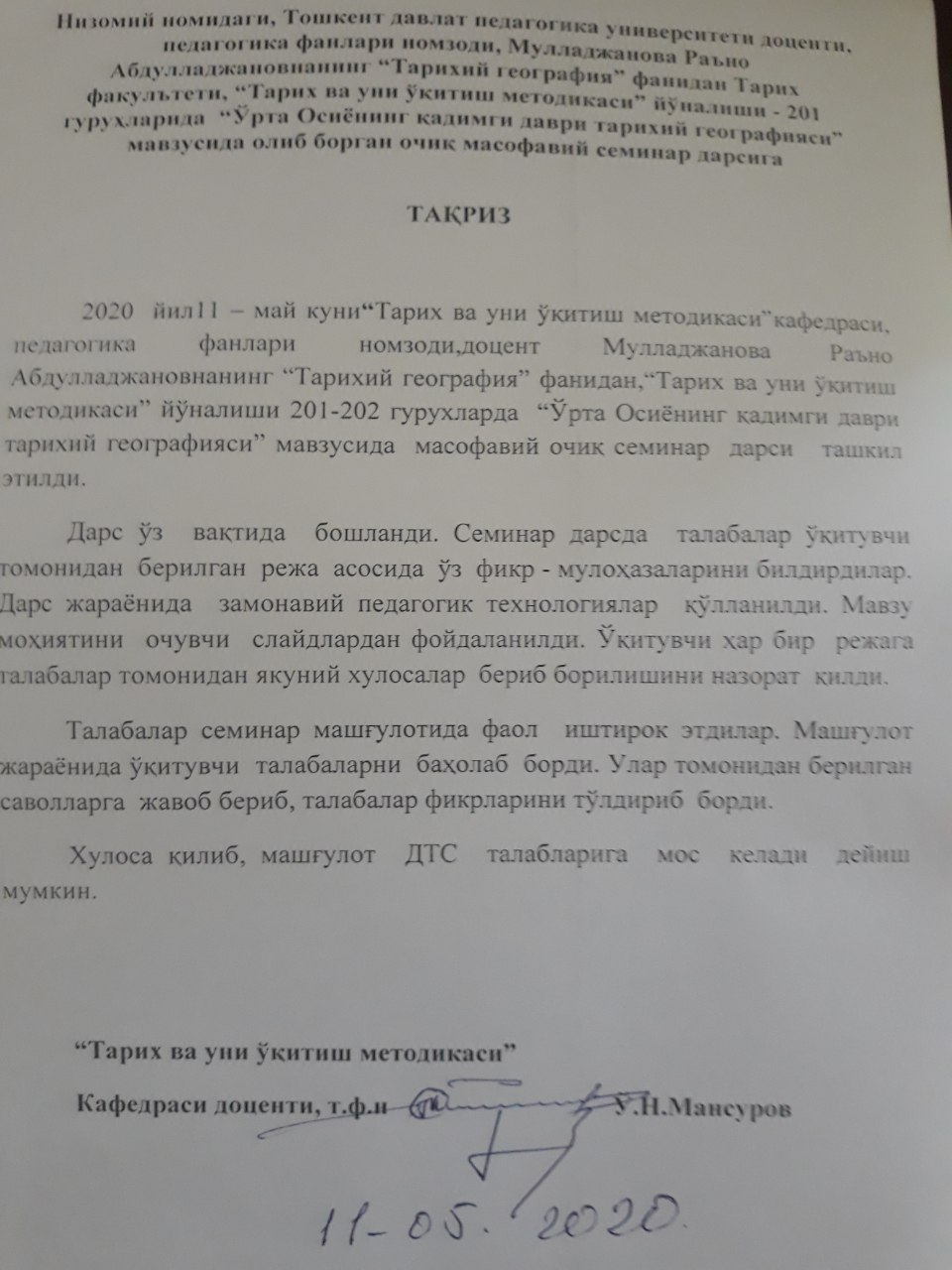 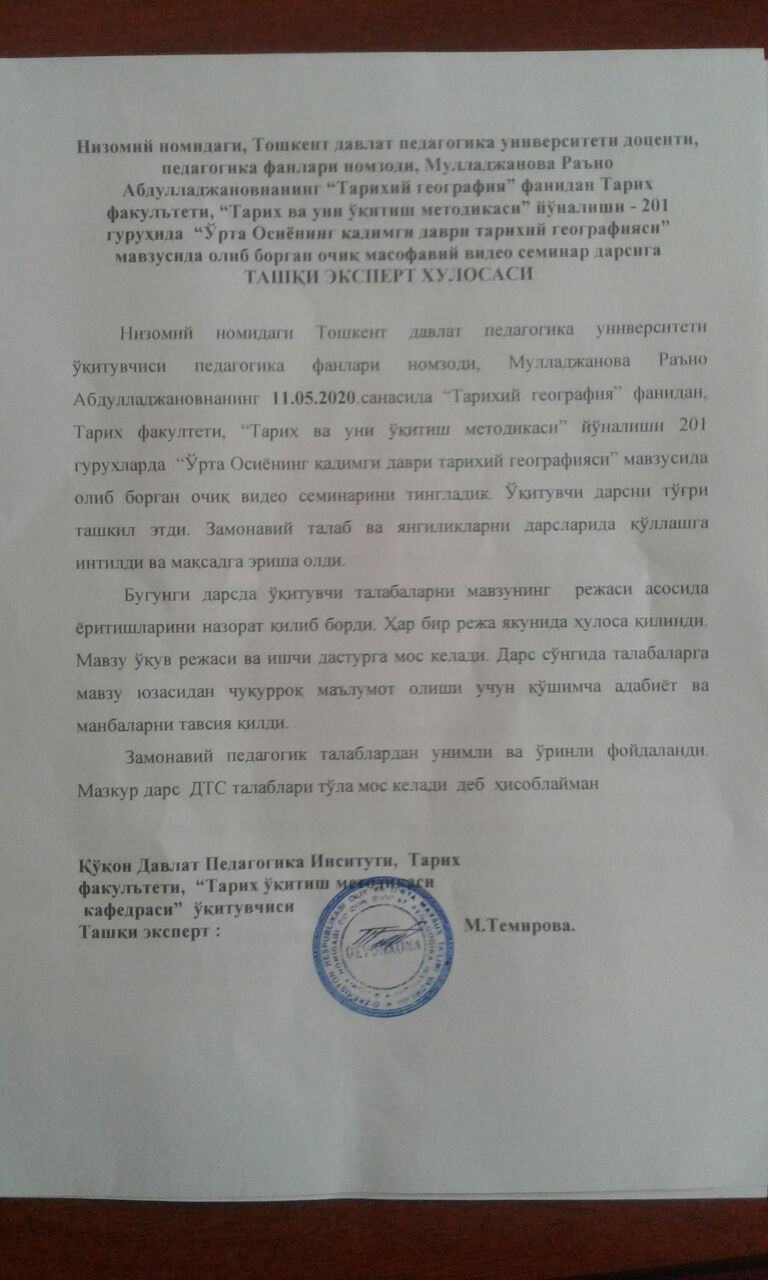 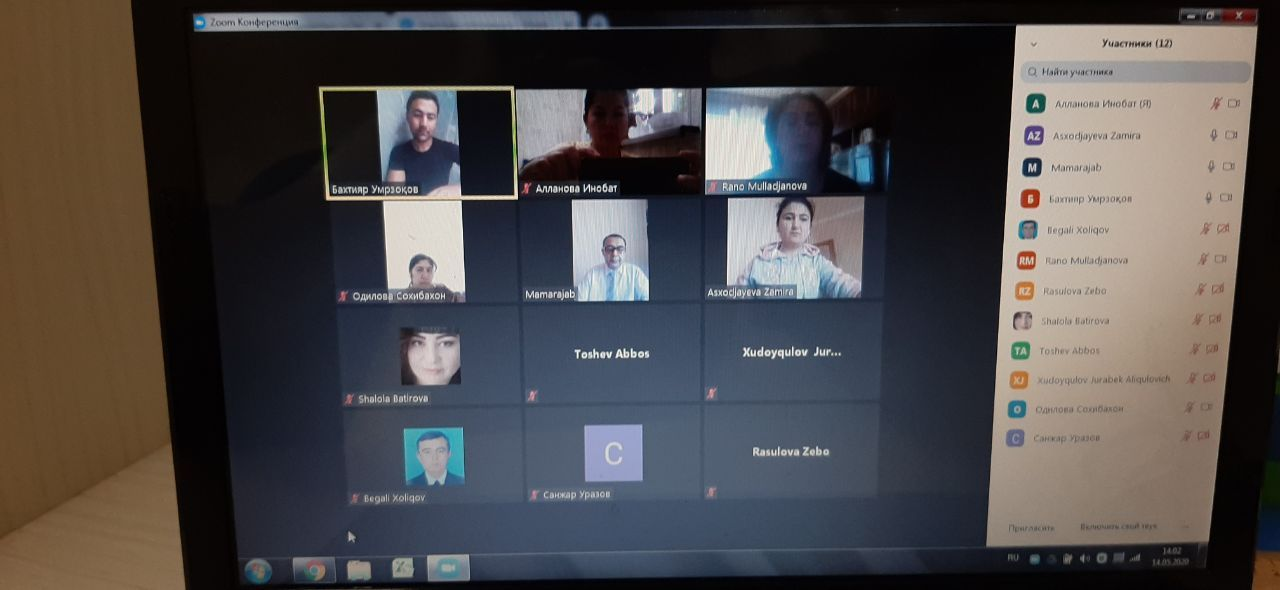 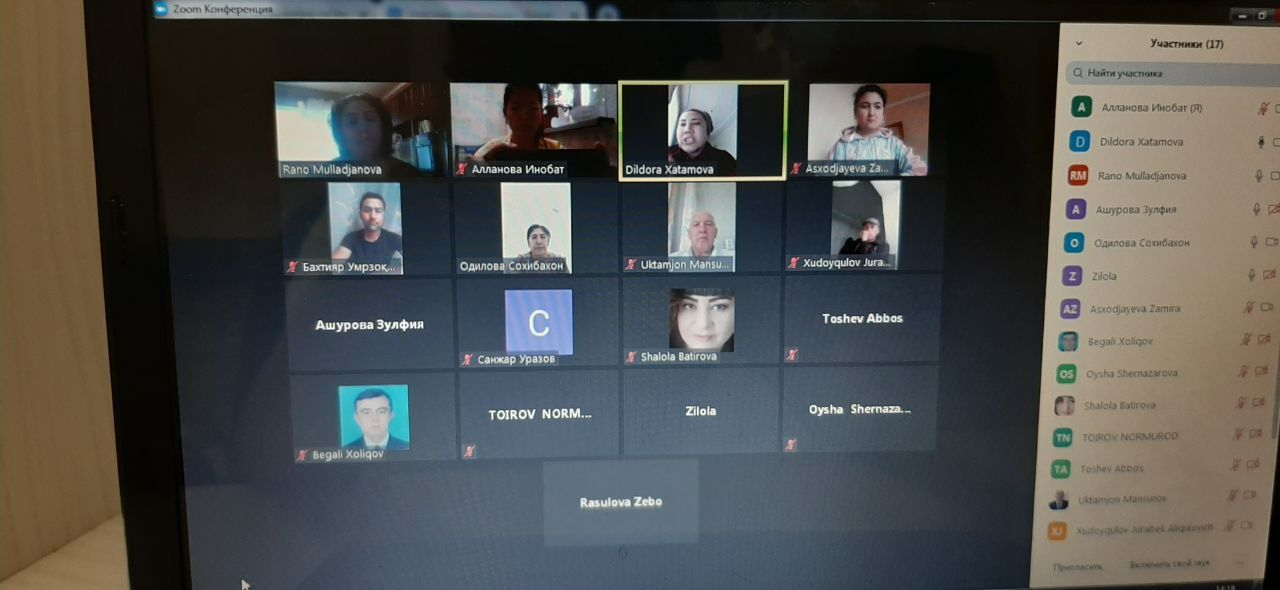 